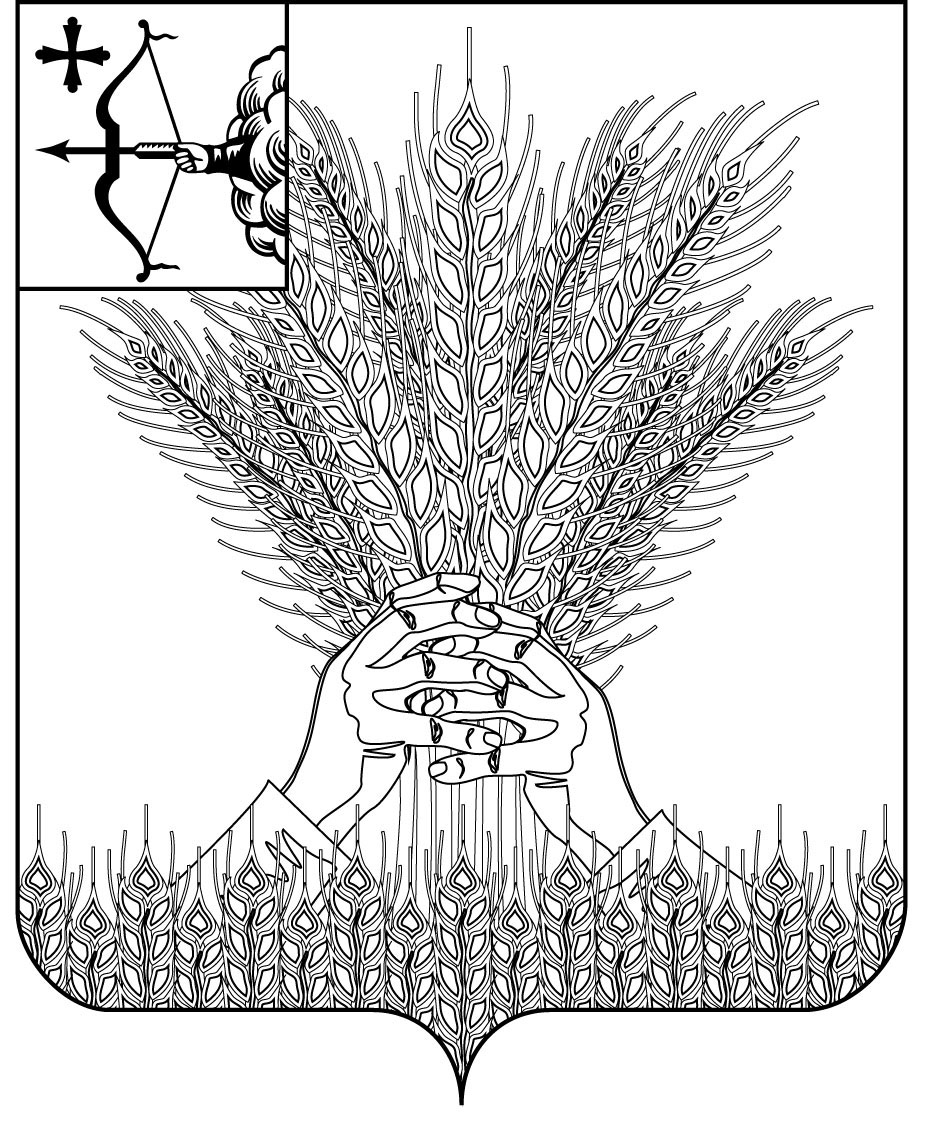 РОССИЙСКАЯ ФЕДЕРАЦИЯДУМА КИКНУРСКОГО МУНИЦИПАЛЬНОГО ОКРУГА КИРОВСКОЙ  ОБЛАСТИпервого созыва	РЕШЕНИЕ	ПРОЕКТ______________                                                                               № ________пгт КикнурО внесении изменений в решение Думы Кикнурского муниципального округа Кировской области от 17.09.2020 № 1-1	В соответствии с Федеральным законом от 06.10.2003 № 131-ФЗ «Об общих принципах организации местного самоуправления в Российской Федерации», Дума Кикнурского муниципального округа РЕШИЛА: 	1. В решение Думы Кикнурского муниципального округа Кировской области от 17.09.2020 № 1-1 «Об утверждении Регламента Думы Кикнурского муниципального округа Кировской области» (Далее – Регламент) внести следующие изменения:1.1 пункт 4 статьи 53 Главы 8 Регламента, определяющий порядок голосования на заседании Думы муниципального округа, исключить.	2. Настоящее решение опубликовать в Сборнике муниципальных правовых актов органов местного самоуправления муниципального образования Кикнурский муниципальный округ Кировской области.3. Настоящее решение вступает в силу с момента официального опубликования (обнародования).Председатель Думы Кикнурского муниципального округа                                               В.Н. СычевГлава Кикнурского муниципального округа	С.Ю. ГалкинПОДГОТОВЛЕНОКонсультант-юристотдела по организационно-правовым и кадровым вопросам	            С.В. РычковаСОГЛАСОВАНОЗаведующий отделом по организационно-правовыми кадровым вопросам	           И.Н. Чернодарова